Tuesday – Week 8 – Reading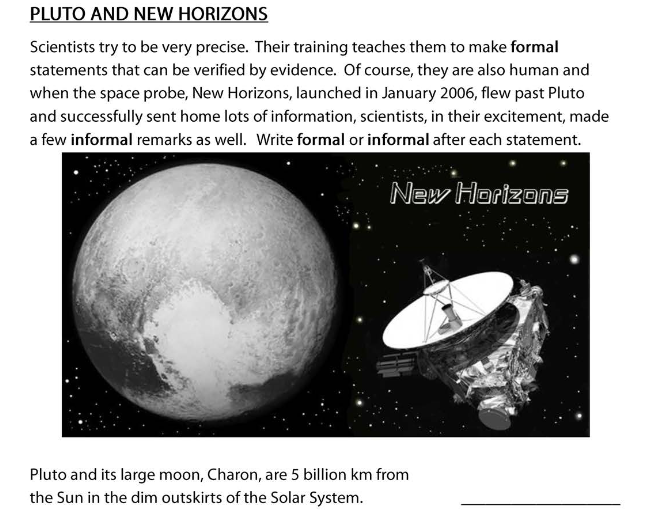 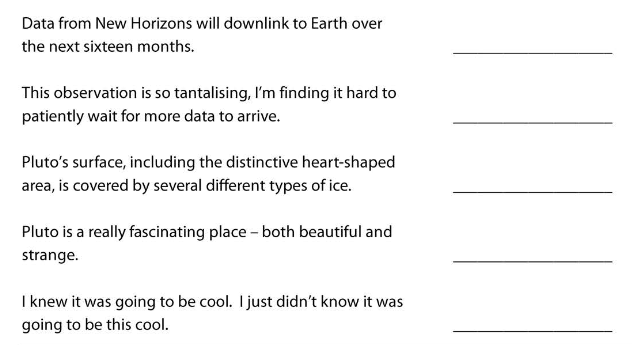 